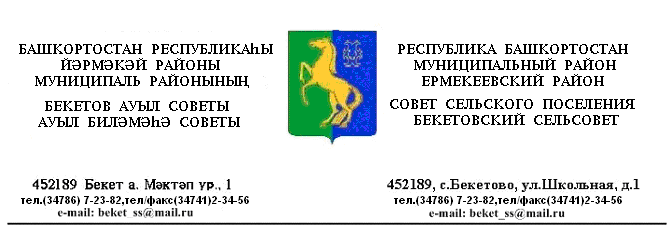 ҠАРАР                                                                                  РЕШЕНИЕ «11 » декабря   2015 й.               №  3.13                      «11» декабря  .     Об отмене  решения  Совета  сельского поселения  Бекетовский  сельсовет       муниципального   района Ермекеевский  район   Республики Башкортостан № 23.13. от 06.05.2013. ««   Об утверждении Порядка размещения сведений о доходах, об имуществе и обязательствах имущественного характера лиц, замещающих муниципальные должности на постоянной основе, должности муниципальной службы в  сельском поселении Бекетовский й сельсовет  муниципального района Ермекеевский район Республики Башкортостан и членов их семей в информационно-телекоммуникационной сети Интернет на официальном сайте  сельского поселения Бекетовский сельсовет Ермекеевский сельсовет муниципального района Ермекеевский район Республики Башкортостан  и предоставления этих сведений средствам массовой информации для опубликования»В соответствии с Законом Республики Башкортостан от 3 июля 2013 года      № 710-з «О внесении изменений в Закон Республики Башкортостан « О местном самоуправлении в Республике Башкортостан» и Закон Республики Башкортостан № 453-з от 16 июля 2007 года  « О муниципальной службе в Республике Башкортостан», Совет   сельского поселения  Бекетовский  сельсовет муниципального     района Ермекеевский район   Республики Башкортостан  решил :1.1  Отменить решение Совета  сельского поселения  Бекетовский  сельсовет    муниципального   района Ермекеевский  район   Республики Башкортостан №  23.13. от 06.05.2013. ««   Об утверждении Порядка размещения сведений о доходах, об имуществе и обязательствах имущественного характера лиц, замещающих муниципальные должности на постоянной основе, должности муниципальной службы в  сельском поселении Бекетовский й сельсовет  муниципального района Ермекеевский район Республики Башкортостан и членов их семей в информационно-телекоммуникационной сети Интернет на официальном сайте  сельского поселения Бекетовский сельсовет Ермекеевский сельсовет муниципального района Ермекеевский район Республики Башкортостан  и предоставления этих сведений средствам массовой информации для опубликования».2. Решение обнародовать на информационном стенде в здании администрации  сельского поселения Бекетовский сельсовет по адресу : РБ, Ермекеевский  район , с. Бекетово , ул. Школьная 1 и разместить на сайте администрации сельского  поселения www.spbeketovo.ru.Глава сельского поселения   Бекетовский сельсовет          З.З. Исламова